Informatīvais ziņojums“Priekšlikumi konceptuāli jaunas kompetencēs balstītas izglītības prasībām atbilstošas skolotāju izglītības nodrošināšanai Latvijā”Informatīvais ziņojums informē valdību par nepieciešamajiem pasākumiem konceptuāli jaunas kompetencēs balstītas izglītības prasībām atbilstošas skolotāju izglītības nodrošināšanai Latvijā. Lai restartētu skolotāju izglītību jaunā kvalitātē, ir nepieciešams jaunveidot izglītības programmas visos augstākās izglītības līmeņos, tajā skaitā izveidot studiju programmu pedagoga profesionālās kvalifikācijas ieguvei pēc cita studiju virziena bakalaura grāda ieguves.Priekšlikumus sagatavoja ar  Ministru kabineta 2017.gada 28.marta sēdes protokollēmuma “Rīkojuma projekts “Par Rīgas Pedagoģijas un izglītības vadības akadēmijas likvidāciju, pievienojot Latvijas Universitātei””(prot.Nr.16 52.§) 3.punktu un Izglītības un zinātnes ministrijas (turpmāk – ministrija) 2017. gada 9. maija rīkojumu Nr. 194 “Par darba grupas izveidi konceptuāli jaunas skolotāju izglītības sistēmas izveidošanai” izveidotā darba grupa (turpmāk – darba grupa), kurai tika dots uzdevums līdz 2017.gada 31.oktobrim sagatavot un iesniegt ministrijā priekšlikumus konceptuāli jaunas kompetencēs balstītas izglītības prasībām atbilstošas skolotāju izglītības nodrošināšanai Latvijā, tai skaitā paredzot Nozares ekspertu padomes izveidi, jauna skolotāja profesijas standarta izstrādi un sistēmu, kas nodrošina kvalitatīvas un modernas izglītības un akadēmisko resursu pieejamību visās augstskolās, kas sagatavo skolotājus, tai skaitā Latvijas Universitātes filiālēs Latvijas reģionos.Darba grupa strādāja ministrijas vadībā, tajā piedalījās pārstāvji no Kultūras ministrijas, Latvijas Nacionālā kultūras centra, Jāzepa Vītola Latvijas Mūzikas akadēmijas, Latvijas Universitātes, Latvijas Studentu apvienības, Rēzeknes Tehnoloģiju akadēmijas, Liepājas Universitātes, Daugavpils Universitātes, Latvijas Sporta Pedagoģijas akadēmijas, Augstākās izglītības padomes, nodibinājuma “Iespējamā misija”,  un nozares eksperti. Pārskats par darba grupas darbu 1.pielikumā.Pedagogu izglītības sistēmas reformas kontekstsPašreiz Latvijas izglītības sistēmā tiek īstenota vispārējās izglītības satura reforma, pārejot uz mūsdienīgas lietpratības izglītību, kas izvirza konceptuāli citas prasības jauno pedagogu sagatavošanā, kā arī esošo pedagogu profesionālajai pilnveidei darbam ar jauno izglītības saturu. Mūsdienīgas lietpratības izglītība ir vērsta uz cilvēka rīcībspējai nepieciešamo pamatkompetenču un caurviju kompetenču attīstību, nodrošinot kvalitatīvu izglītību visās izglītības pakāpēs (t.i. pirmsskolas izglītībā, pamatizglītībā, vidējā izglītībā un augstākajā izglītībā) un visos izglītības veidos (vispārējā izglītībā, profesionālajā izglītībā un akadēmiskajā izglītībā). Mūsdienīgas lietpratības izglītības veiksmīgas ieviešanas priekšnoteikums ir pedagogu sagatavošana un profesionālās pilnveides iespējas konceptuāli jaunā kvalitātē. Saskaņā ar Valdības rīcības plānā doto uzdevumu, kas paredz mūsdienīga un efektīva skolu tīkla izveidi, aktuāla kļūst skolu tīkla pārskatīšana, kas ietekmēs pedagogu darba slodzi un līdz ar to būs nepieciešami pedagogi ar plašāku profesionālo kvalifikāciju.Pedagogu demogrāfija – pašreiz skolās strādā aptuveni 30% pedagogi pirms pensijas un pensijas vecumā. Tas nozīmē, ka tuvāko 8-10 gadu laikā ir jānotiek šīs kohortas nomaiņai, savukārt tālākā perspektīvā paaudžu nomaiņa notiks pakāpeniskāk un pieprasījums pēc jauno pedagogu sagatavošanas samazināsies.Augstākās izglītības reformas līdz 2020.gadam ir vērstas uz augstskolu stratēģiskās specializācijas nostiprināšanu, pētniecībā balstītu augstāko izglītību, studiju kvalitātes paaugstināšanu, studiju programmu fragmentācijas mazināšanu, resursu konsolidāciju un koplietošanu.Jaunā pedagogu izglītības sistēma - struktūras un satura reformaJaunā pedagogu izglītības sistēma tiek veidota, lai pedagogu izglītību padarītu kvalitatīvāku, elastīgāku un spējīgu ātri reaģēt un pielāgoties darba tirgus prasībām un tehnoloģiju attīstībai, nodrošinot atbilstošas tālākizglītības un profesionālās pilnveides iespējas. Augstskolām, kuras īsteno pedagogu sagatavošanas studiju programmas, sadarbojoties ar 8.3.1. specifiskā atbalsta mērķa "Attīstīt kompetenču pieejā balstītu vispārējās izglītības saturu" projektu īstenotājiem ir jānodrošina, ka tiek attīstīts un īstenots arī skolotāju tālākizglītības programmu piedāvājums attiecībā uz kompetenču pilnveidi jaunā izglītības satura ieviešanai skolās, jo  8.3.1.SAM projektā Nr.8.3.1.1/16/I/002 “Kompetenču pieeja mācību saturā” (turpmāk – 8.3.1.1.projekts)”, plānots nodrošināt profesionālās kompetences pilnveidi vismaz 6000 pedagogiem. Latvijas skolās nepieciešami pedagogi, kas par sava darba galveno mērķi redz katra bērna kā indivīda potenciāla attīstību, nodrošinot viņam kvalitatīvas izglītības iespēju; pedagogi, kas sadarbībā ar citiem kolēģiem prot plānot, efektīvi īstenot, pārraudzīt tādas mācības skolēniem, kas dod viņiem iespējas attīstīt dzīvei 21.gadsimtā nepieciešamās zināšanas, prasmes un attieksmes. Jaunās pedagogu izglītības sistēmas centrā tiek liktas sabiedrībai svarīgas vērtības, kas raksturo izcilus pedagogus - atvērtība, sadarbība, līderība, godīgums, valstsgriba, cieņa, un vērtības, kas raksturo izcilas skolas – sadarbība, atbildība, attīstība, uzticamība, drošība.Pedagogu izglītība ir jākoncentrē augstskolās, kuru stratēģiskā specializācija ietver pedagoģijas studiju īstenošanu: Latvijas Universitātē, Daugavpils Universitātē, Rēzeknes Tehnoloģiju akadēmijā, Liepājas Universitātē, Jāzepa Vītola Latvijas Mūzikas akadēmijā, Latvijas Sporta Pedagoģijas akadēmijā.Pedagogu izglītības struktūra ir jāmaina balstoties uz šādiem principiem:pedagoga profesionālās kvalifikācijas iegūšana jānodrošina atbilstoši skolotāja profesijas standartā noteiktajam Latvijas kvalifikāciju ietvarstruktūras  (LKI) līmenim;pedagogs ir reglamentēta profesija, tāpēc jānodrošina šīs profesijas apguve, balstoties uz studiju programmu standartiem (kas t.sk. paredz vienotus reflektantu uzņemšanas noteikumus, paredzot papildu pārbaudījumus profesionālās atbilstības novērtēšanai un vienotus gala pārbaudījumus); jāizvērtē nepieciešamība izveidot pirms studiju programmu, kurā potenciālie reflektanti varētu padziļināti apgūt tālākām studijām nepieciešamās zināšanas un prasmes, ja tās pietiekamā līmenī nav apgūtas iepriekšējā izglītībā;jānodrošina divas alternatīvas pedagoga profesionālās kvalifikācijas iegūšanai:tiem pretendentiem, kuri izvēlas apgūt pedagoga profesiju pēc vidējās izglītības iegūšanas,tiem pretendentiem, kuri ir ieguvuši bakalaura vai maģistra grādu citu studiju virzienu programmās un vēlas turpināt izglītību un apgūt pedagoga profesiju;maģistrantūras studiju programmās jānodrošina tālākās izglītības iespējas pedagoga profesionālo kvalifikāciju ieguvušajiem tādās jomās kā pedagoģijas pētniecība, zināšanu kultūra, didaktika 21.gadsimta kompetencēm, izglītības sistēmu vadība. Savukārt maģistra līmeņa programmas izveide izglītības tehnoloģiju speciālistiem ir nepieciešama, lai sagatavotu spēcīgu pārmaiņu aģentu tīklu, kas izstrādās un īstenos pilnveidotu, mūsdienīgu pieeju mācībām un nodrošinās atbalstu jaunu pedagogu sagatavošanā un veiksmīgā ienākšanā Latvijas skolās.  lai nodrošinātu resursu koplietošanu un sinerģiju starp dažādām augstskolu kompetencēm doktorantūras līmenī, ir jāizveido viena starpaugstskolu kopīgā doktora studiju programma, kuras moduļi tiek īstenoti vairākās augstskolās, tādējādi veicinot doktorantūras studentu iekšējo mobilitāti, palielinot augstskolu pētniecības kapacitāti.   Šīs studiju programmas ietvaros jāizveido doktorantūras skola pedagoģijai augstākajā izglītībā, kura nodrošinātu gan darbam augstskolā nepieciešamo kompetenču apguvi visu jomu doktora studiju programmu studentiem, gan nodrošinātu aktuālu piedāvājumu augstskolu akadēmiskā personāla profesionālo kompetenču pilnveidei. Atbalstāma atsevišķas kohortas – piemēram, Valsts izglītības satura centra īstenotā ESF projekta “Kompetenču pieeja mācību saturā” – pilotskolu vadības komandu, mācību satura izstrādes vai profesionālās pilnveides ekspertu vai pedagogu uzņemšana doktora studiju programmā, lai izmantotu praksē – pārmaiņu ieviešanā  –  gūto pieredzi pētniecības darbā. Izglītības praksei un pētniecībai vienai otru jāstiprina un jāstimulē, tādējādi paaugstinot mācīšanas un mācīšanās kvalitāti.izveidot Valsts pētījumu programmu, lai nodrošinātu izglītības zinātņu (t.sk. pedagoģijas) studiju, prakses un pētniecības savstarpējo sasaisti un veicināt  studentu un doktorantu, kā arī praktizējošo pedagogu iesaisti šīs nozares pētījumos. Sadarbībā ar skolām, skolotāju metodiskajām apvienībām, izglītības pārvaldēm, nozares NVO, regulāri komunicēt par pētniecības rezultātiem.1.attēlsJaunās pedagogu izglītības sistēmas konceptuālais modelis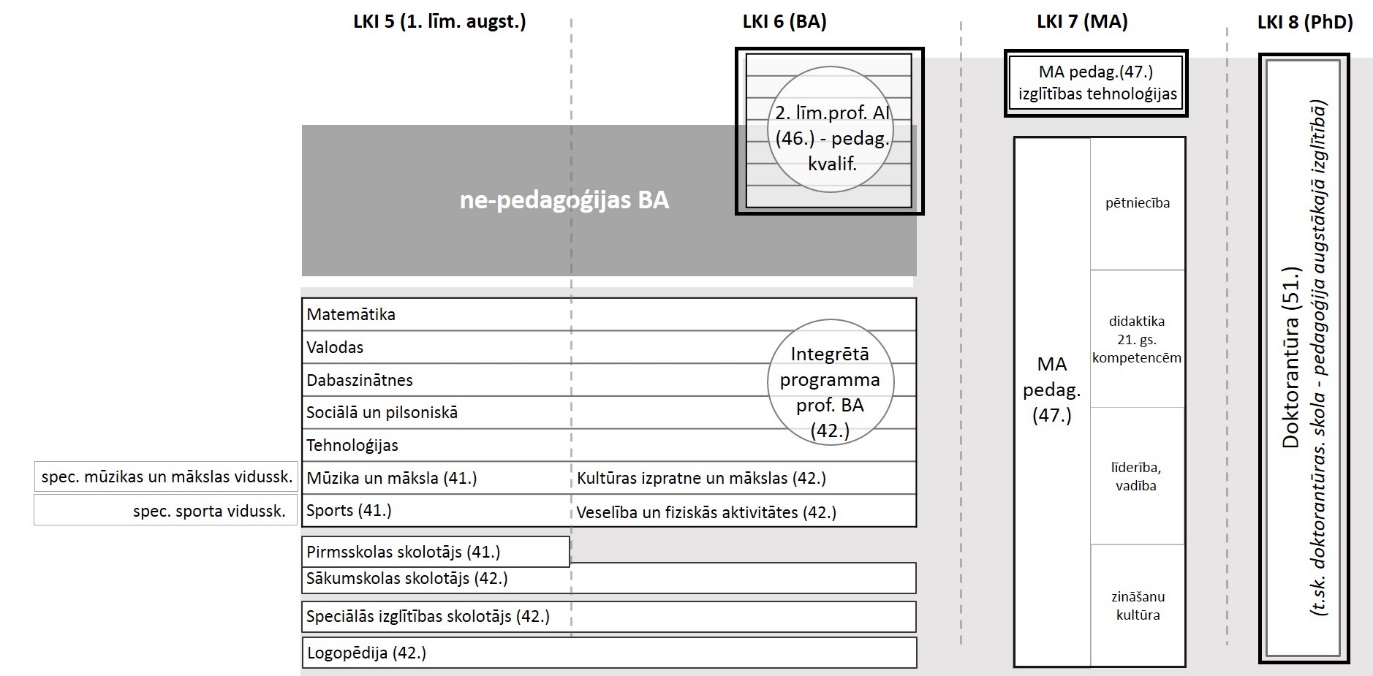 Jaunās pedagogu izglītības sistēmas konceptuālais modelis paredz 1.attēlā ietverto studiju programmu izveidi un līdz šim īstenoto pedagogu sagatavošanas 55 studiju programmu vietā izstrādāt 23 pedagogu izglītības studiju programmu standartus, t.sk., paredzot, ka Integrētajā profesionāla bakalaura studiju programmā tiek izstrādāti 5 kompetenču jomu apakšprogrammu standarti, bet otrā līmeņa profesionālās augstākās izglītības studiju programmā, studijām pedagoga profesionālās kvalifikācijas iegūšanai pēc citas (ne-pedagoģijas) studiju programmas apgūšanas ir jāizstrādā 7 kompetenču jomu apakšprogrammu standarti. Apakšprogrammas standarta izstrāde satura un apjoma ziņā ir līdzvērtīga atsevišķas studiju programmas izstrādei. Lai neturpinātu praksi ar šauri specializētu skolotāju sagatavošanu, kuriem uzsākot darba gaitas nav iespējams nodrošināt pilnu darba slodzi vienā skolā, bet nodrošinātu elastību studiju procesā, kas sniegtu iespēju studentam apgūt darba tirgū un nākamā darba vietā pieprasītās kompetences, ir nepieciešams nodrošināt sinhronizētu visu šo apakšprogrammu īstenošanu, t.i., īstenot tās vienas studiju programmas ietvaros. Šāds risinājums sniedz arī plašāka un elastīgāka profesionālās pilnveides un tālākizglītības piedāvājuma veidošanas iespējas, balstot to uz apakšprogrammu ietvaros izstrādāto kursu moduļu piedāvājumu, tai skaitā pedagoģijas kursu, kura apguve nodrošinātu profesionālajā izglītībā iesaistīto nozares profesionāļu izglītošanu, nodrošinot normatīvajos dokumentos noteiktās nepieciešamās zināšanas pedagoģijā. Izstrādājot studiju programmu standartus pirmā līmeņa profesionālās augstākās izglītības studiju programmām, to saturs ir jāharmonizē ar atbilstošu otrā līmeņa profesionālās augstākās izglītības studiju programmu saturu, lai tiktu nodrošinātas tālākas izglītības iespējas šajās studiju programmās jau vēlākos studiju posmos, piem., 3.kursā.2.attēls Studiju programmu sadalījums pa īstenošanas vietām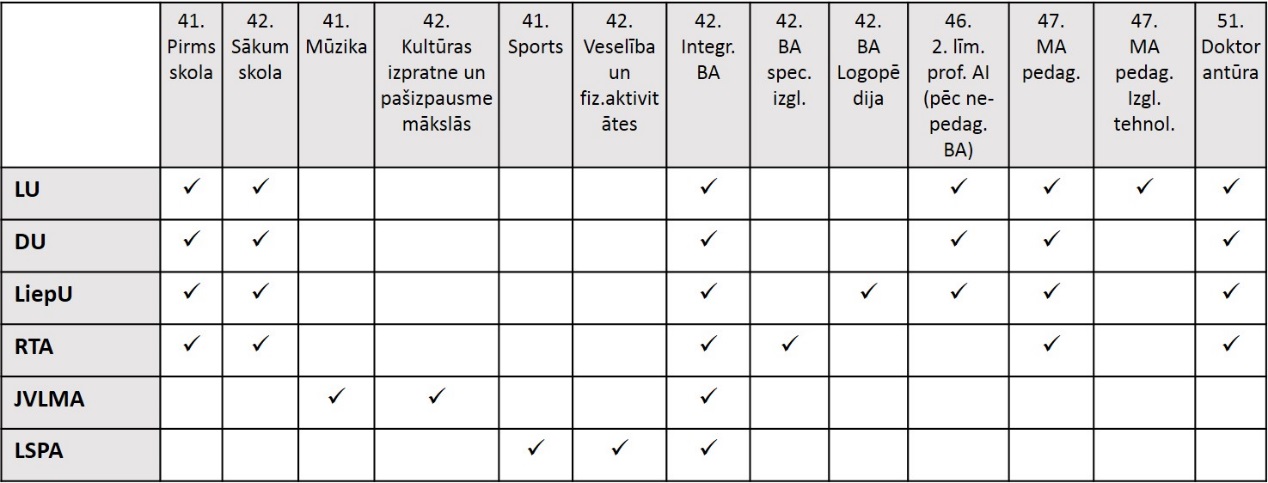 Studiju programmu standartu īstenošana paredzēta sešās augstskolās, ņemot vērā to līdzšinējo specializāciju pedagoģijas studiju programmu piedāvājumā un nepieciešamību pēc noteiktas jomas speciālistu sagatavošanas reģionos. Kopumā tas paredz 29 studiju programmu licencēšanu un akreditāciju. Tā kā kopīgā doktora studiju programma tiks īstenota četrās augstskolas, tad licenču lapas un akreditācijas lapas par šīs vienas programmas īstenošanu saņems visas četras augstskolas. Pedagogu sagatavošanas studiju programmu saturs jāveido balstoties uz šādiem principiem:uzņemšanai studiju programmās skolotāja kvalifikācijas iegūšanai ir nepieciešama atlase, kuras ietvaros izvērtē gan pretendentu akadēmiskās zināšanas studijām izvēlētajā kompetenču jomā, gan motivāciju un profesionālās īpašības;studiju programmām, kuras nodrošina pedagoga profesionālās kvalifikācijas ieguvi, ir jānodrošina integrēta pieeja moduļu sistēmas izveidē visās septiņās kompetenču jomās saskaņā ar jaunajā vispārējās izglītības saturā noteiktajiem sasniedzamajiem rezultātiem skolēniem;kompetenču jomas satura apguve jānodrošina studiju programmām, kas ietver studiju kursus, kas sniedz iespēju apgūt jomai atbilstošas zināšanas un prasmes, kas definētas šīs jomas skolotāju profesijas standartā;studiju programma jāveido pēc moduļu principa, lai nodrošinātu maksimāli pietuvinātu izglītības satura piedāvājumu tam skolotāja nodarbinātības profilam, kāds nepieciešams absolventam, uzsākot darba gaitas jaunā izglītības standarta īstenošanas kontekstā, tai skaitā profesionālo mācību priekšmetu skolotājiem;jauno studiju programmu apgūšanā jāparedz maksimāli cieša sasaiste ar darba vidi, gan prakšu, mācību vizīšu, kursu ietvaros izstrādājamo individuālo un grupu darbu projektos, gan citās aktivitātēs; jāizstrādā studiju programmas prakšu stratēģija, paredzot konkrētus sasniedzamos mācību rezultātus, apgūstamās kompetences, jāizveido sistēma, kurā katra studenta prakse tiek vadīta/pārraudzīta un vērtēta gan no docētāja, kurš atbild par attiecīgo praksi no augstskolas puses, gan no pedagoga, kurš vada praksi skolā, puses, jāorganizē prakšu izvērtēšana, kā arī prakšu vadītāju (skolotāju) atlase, nodrošinot studentiem iespēju praksei pie labākajiem nozares profesionāļiem;jauno studiju programmu saturs ir jāizstrādā kopīgi visām augstskolām, kurās tiek konsolidēta pedagogu izglītībā, atbilstoši augstskolu pamata specializācijai, infrastruktūrai un reģionālajam tvērumam un pieprasījumam pēc attiecīgās jomas skolotājiem. Katras studiju programmas standarta izstrādei identificēt vienu vadošo augstskolu (skat. 2.pielikumu), kura piesaista citas augstskolas un skolotāju profesionālajā pilnveidē pieredzējušus ārējos sadarbības partnerus;jauno studiju programmu satura izstrādē jāiesaista vispārējās izglītības satura reformu projekta (Valsts izglītības satura centra īstenotā ESF projekta “Kompetenču pieeja mācību saturā”) eksperti, tehnoloģiju eksperti, skolotāju metodisko apvienību, Iespējamās misijas un Aizsardzības ministrijas pārstāvji;jauno studiju programmu saturā ir jāintegrē cilvēkdrošības un vērtību izglītības jautājumi, lai topošie pedagogi apgūtu zināšanas un prasmes šo tematu mācīšanā gan caur mācību priekšmetu, gan interešu izglītības prizmu. Sadarbībā ar Aizsardzības ministriju, Nacionālajiem bruņotajiem spēkiem un Zemessardzi, NATO Stratēģiskās komunikācijas centru un Nacionālo aizsardzības akadēmiju jāizstrādā atbilstoša pedagogu profesionālās kompetences pilnveides programma;jauno studiju programmu saturā ir jāintegrē mūsdienu zinātnes principu un nozares terminoloģijas lietošanas kultūras jautājumi, lai topošo pedagogu zināšanas un prasmes būtu piemērotas ne tikai dažādu tematu mācīšanā, t.sk. interešu izglītībā, bet arī patstāvīgai un kritiskai jauno zināšanu piesaistei nākotnē.jaunajās studiju programmās ir jānodrošina, ka jaunie pedagogi apgūst digitālo pratību un medijpratību, attīstot šīs prasmes caur tiešo pieredzi mācību procesā, nevis kā atsevišķu kursu studiju programmas ietvaros; jaunajās studiju programmās ir jānodrošina iekļaujošas izglītības un speciālās izglītības pamatkompetenču apgūšana visiem topošajiem pedagogiem;jāveido tādas studiju programmas, kuru moduļi, ir vienlaikus piedāvājami un noderīgi arī profesionālai pilnveidei, tālākizglītībai, papildu kvalifikācijas iegūšanai;studiju programmai ir jānodrošina formālajā izglītībā apgūtā satura un ārpus formālās izglītības iegūtās pieredzes, tai skaitā pedagoģiskās pieredzes atzīšanas iespējas;studiju programmās jāveido mehānismi regulāras atgriezeniskās saites iegūšanai par studiju kvalitāti gan no studējošajiem, gan izglītības iestādēm, kur studenti dodas praksē un kurās strādā pēc studiju beigšanas.Studiju programmu īstenošanā ir jānodrošina starptautiskā sadarbība pētniecībā un studiju darbā, svešvalodu apguve un lietošana, kā arī dažādu kultūru un sociālās vides iepazīšana, jānodrošina akadēmiskā godīguma un oriģinalitātes stimulēšana.Augstskolām, kuras specializējas pedagogu izglītībā, ir jāstiprina sadarbība ar  pašvaldībām un to izglītības jomas vadību un izglītības iestādēm gan speciālistu pieprasījuma un piedāvājuma prognozēšanai un sabalansēšanai, gan savlaicīga un pieprasījumam atbilstoša profesionālās pilnveides un tālākizglītības piedāvājuma sagatavošanai.Augstskolām nepieciešams veidot sistemātisku un ilgtspējīgu sadarbību ar skolām un tajās strādājošiem izcilākiem pedagogiem, lai pedagogu sagatavošanas procesā nodrošinātu darba vidē balstītu mācīšanos, praksē un pētniecībā balstītas mācības, veidotu mentordarbības programmu jaunajiem pedagogiem.Augstskolām jāstiprina pārvaldības un akadēmiskā personāla kapacitāte, lai izveidotu visaptverošus praksē un pētniecībā balstītus tālākizglītības un profesionālās pilnveides  kursus, programmas un kvalifikāciju atjaunošanas un papildināšanas studiju moduļus atbilstoši jaunam pedagogu profesionālā standarta prasībām un vajadzībām (piemēram, mācību satura un vērtēšanas plānošanai skolas līmenī), kā arī profesionālās pilnveides kursus esošajiem izglītības iestāžu vadītājiem, izglītības pārvalžu vadītājiem, izglītības metodiķiem, izglītības jomas speciālistiem pašvaldībās.Lai nodrošinātu kvalitatīvu pedagogu sagatavošanu, nepieciešams pilnveidot institucionālā līmeņa pārvaldības, pārredzamības un atgriezeniskās saites mehānismus, veidojot konsekventu augstskolu iekšējo struktūrvienību sadarbību un docētāju novērtēšanas sistēmu (t.sk. vērtējot, vai docētāja profesionālās kompetences ir atbilstošas studiju kursu pasniegšanai), kā arī attīstot sadarbību ar citām augstskolām un stiprinot sadarbību ar pašvaldībām, izglītības iestādēm, skolotāju metodiskajām apvienībām, starptautiskām profesionālām apvienībām,  izglītības pārvaldēm, izglītības nozares organizācijām un ekspertiem.Ar mērķi piesaistīt studijām jaunajās pedagogu sagatavošanas studiju programmās iespējami motivētākus studējošos un atbalstīt viņus studiju procesā, iesaistot jauno studiju programmu aprobācijā (t.i. paredzot, ka studenti sniegs atgriezenisko saiti par studiju programmu saturu, organizāciju, materiāli tehnisko un informatīvo nodrošinājumu, atbalsta sistēmu studentiem, u.c. studiju programmas iekšējās kvalitātes nodrošināšanas aspektiem), ir nepieciešams 8.2.1.specifiskā atbalsta mērķa “Samazināt studiju programmu fragmentāciju un stiprināt resursu koplietošanu” (turpmāk – 8.2.1.SAM),  projektu ietvaros rast iespēju maksāt mērķstipendijas šādās studiju programmās:studijām 2. līmeņa profesionālās augstākās izglītības studiju programmā skolotāja kvalifikācijas iegūšanai pēc studijām citā jomā (ne-pedagoģijas studijām) (uz vienu gadu; divas uzņemšanas)maģistra studiju programmā “Izglītības tehnoloģijas” (uz vienu gadu; divas uzņemšanas)pedagoģijas doktora studiju programmā (uz diviem gadiem; vienai uzņemšanai)Šīs studiju programmas ir identificētas kā prioritāri atbalstāmas, jo 2. līmeņa profesionālās augstākās izglītības studiju programmā skolotāja kvalifikācijas iegūšanai pēc ne-pedagoģijas studijām ir jānodrošina operatīva un kvalitatīva jauno pedagogu sagatavošana. Atbalsts maģistra studiju programmai “Izglītības tehnoloģijas” ir nepieciešams, jo šādu speciālistu sagatavošana Latvijā līdz šim nav veikta, bet izglītības sistēmas darbības uzlabošanai, šādi speciālisti ir akūti nepieciešami. Savukārt atbalsts doktora studiju programmā studējošiem ir nepieciešams, lai stiprinātu skolu un augstskolu personāla kapacitāti pētniecībā balstītā mūsdienīga izglītības satura īstenošanai gan skolās, gan augstskolās.Vērtējot pretendentu atbilstību mērķstipendiju saņemšanai ir jāvērtē tādi aspekti kā:līderības un pārmaiņu aģentu kompetences, piem., pieredze jaunu iniciatīvu veidošanā, iesaistīšanās nevalstisko organizāciju darbā, u.c.;līdzdalība izglītības projektos (jāvērtē pretendentiem uz mērķstipendijām maģistra un doktora studiju programmās)darbs pie inovatīvu mācību materiālu, mācību metožu izstrādes (jāvērtē pretendentiem uz mērķstipendijām doktora studiju programmā)3.attēlsStipendiju sadalījums pa studiju programmām	Mērķstipendiju saņēmējiem ir jānodrošina regulāra atgriezeniskā saite un vērtējums par jauno studiju programmu īstenošanu tās aprobācijas procesā. t.i., projektu ieviešanas  laikā ir jāīsteno studējošo iesaiste novērtēšanas procesā, lai nodrošinātu visu studiju programmas īstenošanas aspektu izvērtējumu no studējošo perspektīvas.Profesijas standartsPedagogs ir reglamentēta profesija, tāpēc speciālistu sagatavošanu pedagoga izglītības un  profesionālās kvalifikācijas iegūšanai paredzēts īstenot tikai profesionālās augstākās izglītības studiju programmās Latvijas kvalifikāciju ietvarstruktūras (LKI) 6. līmenī. Izglītības un profesionālās kvalifikācijas prasības profesijā nosaka izglītības un sporta jomu reglamentējoši normatīvie akti, savukārt skolotāja profesijai atbilstošos profesionālās darbības pamatuzdevumus un pienākumus, profesionālās kvalifikācijas prasības, to izpildei nepieciešamās vispārējās un profesionālās zināšanas, prasmes, attieksmes un kompetences nosaka profesijas standarts. Skolotāja profesijas standarta izstrāde tika uzsākta 2015. gadā. Darba grupas ietvaros skolotāja profesijas standarta projekts izstrādāts atbilstoši Ministru kabineta 2016.gada 27.septembra noteikumu Nr.633 “Profesijas standarta, profesionālās kvalifikācijas prasību (ja profesijai neapstiprina profesijas standartu) un nozares kvalifikāciju struktūras izstrādes kārtība” un Valsts izglītības satura centra 2017. gadā aktualizētās profesiju  standartu/profesionālās kvalifikācijas prasību izstrādes metodikai.Skolotāja profesijas standarta projekta sagatavošanā laika periodā no 2015. – 2017. gadam  iesaistīti pārstāvji no ministrijas, Latvijas Universitātes, Latvijas Sporta pedagoģijas akadēmijas, Daugavpils Universitātes, Jāzepa Vītola Latvijas Mūzikas akadēmijas, Rīgas Pedagoģijas un izglītības vadības akadēmijas, Valsts izglītības satura centra, Izglītības kvalitātes valsts dienesta, Latvijas Nacionālā kultūras centra, arodbiedrības ,,Latvijas izglītības vadītāju asociācija”, Latvijas izglītības un zinātnes darbinieku arodbiedrības, Latvijas pedagogu domes, Latvijas Skolu psihologu asociācijas, Latvijas Logopēdu Asociācijas, Latvijas Interešu izglītības konsultatīvās padomes, Bērnu un jauniešu centra “Rīgas Skolēnu pils”, kā arī citi nozares eksperti.Profesijas standarta izstrādes un satura pilnveides procesā  izvērtēti arī citu valstu (Igaunija, Lietuva, Lielbritānija, Nīderlande, Somija, Jaunzēlande) skolotāja profesijas standarti un profesionālās kvalifikācijas prasības,  kā arī Latvijā izveidotos metodiskajos materiālos (“Mūsdienīga mācību vide”, “Pedagogu tālākizglītības metodiskā tīkla nodrošinājuma izveide”, u.c.) sniegtie ieteikumi un priekšlikumi.2017. gada 30. martā, 4. aprīlī un 22. maijā  organizētas ministrijas izveidotas skolotāju profesijas standarta izstrādes darba grupas sanāksmes. Pēc katras sanāksmes profesijas standarta projekts  nosūtīts ekspertiem vērtēšanai, komentāru un priekšlikumu sniegšanai, atbilstoši izvērtējot un iestrādājot papildinājumus un precizējumus.Pašlaik skolotāja profesijas standarts tiek gatavots iesniegšanai Valsts izglītības satura centrā. Skolotāja profesijas standartu plānots Profesionālās izglītības trīspusējās sadarbības apakšpadomē (PINTSA) saskaņot 2018.gada pirmajā ceturksnī.Nozares kvalitātes pārraudzības mehānismi un sasaistes ar darba tirgus prasībām nodrošināšana.Izvērtējot nepieciešamību izveidot nozares ekspertu padomi (NEP) tika secināts, ka, ņemot vērā, ka Izglītības un zinātnes nozares ekspertu padomes darbība būtu daudz plašāka par pedagoga darbības jomu, tad šis jautājums būtu jārisina citai darba grupai, kurai būtu plašākas kompetences un deleģējums lemt par šādas nozares ekspertu padomes izveidi. Kā arī tika, secināts, ka vispirms būtu jāstiprina esošo skolotāju organizāciju kapacitāte, lai tās nākotnē kļūtu par NEP dalīborganizācijām. Vienlaikus tika izvirzīts priekšlikums veidot nozares profesionālo organizāciju saskaņā ar “no apakšas uz augšu” principu. Skolotāju profesionālā organizācija, kurā jābūt pārstāvētām pedagogu un dažādu citu izglītības jomas profesionālajām organizācijām un metodiskajām apvienībām, nodrošinātu pedagogu profesionālo kompetenču novērtēšanu, sniegtu profesionālo atbalstu un veiktu skolotāja profesijas attīstības plānošanu un kā sadarbības partneris piedalītos izglītības politikas attīstības un kvalitātes pārraudzības jautājumu risināšanā.Apzinot Profesionālās organizācijas iespējamās kompetences darba grupā tika izteikti šādi priekšlikumi:pilnveidot pedagogu kvalifikācijas un sasniegumu novērtēšanas sistēmu un izstrādāt sertificēšanas sistēmu,piedalīties skolotāja profesijas standarta aktualizēšanā, piedalīties citu izglītības jomas profesijas standartu un profesionālās kvalifikācijas prasību izstrādē un aktualizēšanā,veikt profesionālo kompetenču diagnosticēšanu un vērtēšanu, kā arī profesionālās pilnveides atzīšanu (atsevišķi kursi, prakse, neformālā izglītība, doktorantūras skola, utml.),veikt darba tirgus dinamikas monitoringu un prognozēt pedagogu pieprasījumu,plānot profesijas attīstību, piesaistot starptautiskus ekspertus un pedagoģijas zinātnes pārstāvjus,izstrādāt pedagoga profesionālās ētikas kodeksu un piedalīties izglītības iestādes vadītāju ētikas kodeksa izstrādē,veidot izglītības nozares stratēģisko komunikāciju, lai celtu pedagoga profesijas prestižu izglītības iestāžu, pašvaldību, reģionālā un nacionālā līmenī,sniegt metodisko atbalstu un nodrošināt ar metodiskajiem resursiem,sniegt ieteikumus pedagoģijas studiju programmu satura pilnveidošanai, piedalīties pedagoģijas studiju programmu licencēšanā un akreditācijā,koordinēt tālākizglītību un profesionālo pilnveidi atbilstoši kompetenču diagnostikas un vērtēšanas rezultātiem.Investīcijas pedagogu izglītības modernizācijaiValsts budžeta finansējumsLai stiprinātu pedagogu izglītību Latvijā, ir nepieciešams izveidot atbalsta rīkus, kas stimulētu efektīvu pedagogu sagatavošanu atbilstoši mūsdienīgas lietpratības izglītības saturam un izglītības darba tirgus prasībām. Ministrija ievieš jaunu otrā pīlāra jeb snieguma finansējuma formulas sastāvdaļu, kas paredz papildu finansējumu atkarībā no tā, cik absolventu ir uzsākuši darba gaitas, vai turpina strādāt izglītības iestādēs nākamajā mācību gadā pēc augstskolas absolvēšanas. Ministru kabineta noteikumu projekts “Grozījumi Ministru kabineta 2006.gada 12.decembra noteikumos Nr.994 “Kārtība, kādā augstskolas un koledžas tiek finansētas no valsts budžeta līdzekļiem”” (izsludināti VSS 19.10.2017.) nosaka kārtību, kādā augstskolām tiek piešķirts snieguma finansējums par tās absolvējušo jauno pedagogu pedagoģiskā darba uzsākšanu vispārējās, profesionālās tālākizglītības un pilnveides, profesionālās ievirzes un bērnu un jauniešu interešu izglītības iestādēs. Attiecīgās izglītības iestādes ir izvēlētas pamatojoties uz to, ka tieši darbam šajās iestādēs augstskolas gatavo pedagogus studiju programmās tematiskajā jomā “Izglītība”. Plānots finansiāli stimulēt augstskolas veikt rūpīgāku topošo studējošo atlasi, izvērtējot viņu  motivāciju un piemērotību, kā arī veicināt aktīvāku to pedagogu, kuri ir sagatavoti atbilstoši mūsdienīgas lietpratības izglītības saturam un izglītības darba tirgus prasībām iesaisti darbā skolās. Augstskolām šis finansējums tiks piešķirts, pamatojoties uz aprēķinu, kurā ņems vērā, cik liels skaits jauno pedagogu ir uzsākuši darbu izglītības iestādēs, salīdzinājumā ar pārējām augstskolām, kuras tos gatavo. Piešķirtais finansējums ļaus izveidot finansēšanas instrumentu, ar kura palīdzību būs labāk iespējams atalgot augstskolas par tās sagatavoto pedagogu nonākšanu darba tirgū, tādējādi veicinot pedagoģijas studiju procesa ciešāku sinerģiju ar darba gaitām izglītības iestādēs.Jaunajam pedagogus atbalstošajam snieguma finansējumam ir izveidota jauna ministrijas  budžeta apakšprogramma 03.05.00 "Snieguma finansējums augstskolu stratēģisko mērķu īstenošanai" un uz to ir veikta līdzekļu pārdale no IZM budžeta apakšprogrammas 03.01.00 “Augstskolas”. Šajā programmā finansējums tiek nodrošināts, veicot pārdali " 10 % jeb 312 550 euro apmērā no pašreizējā pedagoģijas studiju finansējuma. Pārdale tiek īstenota pakāpeniski, no pašreizējā pedagoģijas studiju finansējuma novirzot 2,5% 2018.gadā, 5% 2019.gadā, 7,5% 2020.gadā un 10% 2021.gadā un turpmāk. Pārdalāmais finansējuma apmērs 2018.gadā veido 78 137 euro, 2019.gadā – 156 275 euro, 2020.gadā – 234 412 euro, un 2021.gadā un turpmāk – 312 550 euro. Ministru kabineta noteikumu grozījumi paredz arī kārtību, kādā augstskolas iesniedz finansējuma aprēķināšanai nepieciešamo informāciju, nosakot, ka informāciju par izglītības tematiskās grupas “Izglītība” studiju programmu absolventiem un šo absolventu skaitu, kuri gada laikā kopš absolvēšanas turpina vai uzsāk darbu izglītības iestādēs, tiek iegūta no Valsts izglītības informācijas sistēmas. Ir paredzēta arī pārejas sistēma, kādā šī informācija tiks izmantota 2018.gada un 2019.gada finansējuma aprēķināšanai un piešķiršanai, nosakot, ka no 2018.gada šis finansējums tiek piešķirts, pamatojoties uz ministrijas izdotu rīkojumu, turpmākajos gados šo finansējumu piešķirot, pamatojoties uz noslēgtajiem līgumiem ar augstskolām. Ņemot vērā, ka pedagogu sagatavošanas studiju programmas tiks īstenotas arī sadarbībā ar augstskolām, kurās netiek īstenotas pedagogu sagatavošanas izglītības programmas, kā arī, tiks īstenotas kopīgās studiju programmas, snieguma finansējuma izlietojuma kārtībā ir jāparedz mehānisms, ka arī sadarbības partnerim, kurš būs sniedzis ieguldījumu pedagoģijas studiju programmu absolventu sagatavošanā, atbilstoši šim ieguldījumam būs pieejams snieguma finansējums par šo kritēriju.Struktūrfondu investīcijas Ministru kabineta rīkojuma projekta “Par Rīgas Pedagoģijas un izglītības vadības akadēmijas likvidāciju, pievienojot Latvijas Universitātei” sākotnējās ietekmes novērtējuma ziņojumā (anotācijā) ir noteikts, ka studiju programmu konsolidācijai un tālākai attīstībai, kā arī pārvaldībai un personāla attīstībai tiks paredzēti līdzekļi  8.2.1. SAM “Samazināt studiju programmu fragmentāciju un stiprināt resursu koplietošanu”,  8.2.2. SAM “Stiprināt augstākās izglītības iestāžu akadēmisko personālu stratēģiskās specializācijas jomās”, 8.2.3. SAM “Nodrošināt labāku pārvaldību augstākās izglītības iestādēs”  ietvaros.	8.2.1. specifiskā atbalsta mērķa  “Samazināt studiju programmu fragmentāciju un stiprināt resursu koplietošanu” investīcijas pedagoģijas studiju programmu attīstībai tiks īstenotas ierobežotas projektu iesniegumu atlases veidā. Projekta iesniedzēji (finansējuma saņēmēji) ir tās augstākās izglītības institūcijas, kas īsteno pedagogu  izglītības studiju programmas – Latvijas Universitāte, Daugavpils Universitāte, Liepājas Universitāte, Rēzeknes Tehnoloģiju akadēmija, Jāzepa Vītola Latvijas Mūzikas akadēmija un Latvijas Sporta pedagoģijas akadēmija. Projektu atlases īstenošanai kopējais attiecināmais finansējums ir 3 000 000 euro, no kuriem Eiropas Sociālā fonda finansējums ir 2 550 000 euro un valsts budžeta finansējums 450 000 euro. Projekta iesniedzēji īsteno šādas darbības: jaunu pedagogu studiju programmu izstrāde un licencēšana, jauno studiju programmu aprobācija, tai skaitā mērķstipendijas ierobežotam studentu skaitam otrā līmeņa profesionālās augstākās izglītības, maģistra vai doktora studiju programmās, studiju virziena ”Izglītība, pedagoģija un sports” ārējā novērtēšana EQAR aģentūrā, jauno studiju programmu publicitāte. Katrs projekta iesniedzējs iesniedz vienu projekta iesniegumu jaunu pedagogu studiju programmu izstrādei. Kopumā pirmās kārtas ietvaros plānots izstrādāt 23 pedagogu studiju programmas, t.sk. kopīgu doktora studiju programmu pedagoģijā. Attiecībā uz programmu izstrādes izmaksām ir jāņem vērā, ka profesionālās bakalaura studiju programmas saturam ir jānodrošina segums piecu kompetenču jomu apgūšanas modeļu izstrādei, bet 2. līmeņa profesionālās augstākās izglītības studiju programmai skolotāja kvalifikācijas iegūšanai pēc studijām citā jomā (ne-pedagoģijas studijām) ir jāsagatavo  studiju moduļi septiņām kompetenču jomām. Studiju programmu izstrādi pedagoga profesionālās kvalifikācijas iegūšanai ir iespējams uzsākt jau 2018.gadā, jo skolotāja profesijas standarts ir izstrādāts, tā saskaņošana plānota 2018.gada pirmajā ceturksnī. Pārējie nepieciešamie grozījumi normatīvajos aktos (3.pielikums) studiju programmu izstrādes uzsākšanu neietekmē. Kritiski svarīga ir studiju programmu satura izstrādes nodrošināšana sinerģijā ar Valsts izglītības satura centra 8.3.1. specifiskā atbalsta mērķa “Attīstīt kompetenču pieejā balstītu vispārējās izglītības saturu” 8.3.1.1.pasākuma “Kompetenču pieejā balstīta vispārējās izglītības satura aprobācija un ieviešana” ietvaros īstenotā projekta „Kompetenču pieeja mācību saturā” rezultātiem, kā arī pedagogu studiju programmu izstrādē jāiesaista šī projekta ekspertus un nozares eksperti ar starptautisku atpazīstamību un publikācijām starptautiski citējamos izdevumos. Augstākās izglītības iestādēm ir jāizstrādā pedagogu izglītības attīstības plāns, par kuru jāsaņem pozitīvs Pedagogu izglītības jaunveides konsultatīvā padomes atzinums.	8.2.2. specifiskā atbalsta mēŗķa “Stiprināt augstākās izglītības iestāžu akadēmisko personālu stratēģiskās specializācijas jomās” investīcijas studiju virziena Izglītība, pedagoģija un sports attīstībai tiks īstenotas ierobežotas projektu iesniegumu atlases veidā. Projekta iesniedzēji (finansējuma saņēmēji) ir tās augstākās izglītības institūcijas, kas īsteno pedagogu  izglītības studiju programmas – Latvijas Universitāte, Daugavpils Universitāte, Liepājas Universitāte, Rēzeknes Tehnoloģiju akadēmija, Jāzepa Vītola Latvijas Mūzikas akadēmija un Latvijas Sporta pedagoģijas akadēmija. Projektu īstenošanai pieejamais kopējais attiecināmais finansējums ir 4 000 000 euro, tai skaitā Eiropas Sociālā fonda finansējums – 3 400 000 euro un valsts budžeta līdzfinansējums – 600 000 euro. Projekta iesniedzējs sagatavo un sadarbības iestādē iesniedz projekta iesniegumu atbilstoši projekta iesniegumu atlases kārtas nolikumā noteiktajām prasībām. Pielikumā pievieno vismaz šādus dokumentus: izglītības institūcijas attīstības stratēģiju, kas satur augstākās izglītības institūcijas cilvēkresursu attīstības plānu un pedagogu izglītības attīstības plānu, par kuru ir saņemts pozitīvs Pedagogu izglītības jaunveides konsultatīvās padomes atzinums. Projekta iesniedzēji īsteno šādas darbības: doktorantu iesaiste darbam augstskolā, studiju virzienā “Izglītība, pedagoģija un sports”; ārvalstu pasniedzēju iesaiste darbam izglītības institūcijā Latvijā studiju virzienā “Izglītība, pedagoģija un sports”; studiju virziena “Izglītība, pedagoģija un sports” akadēmiskā personāla kompetences pilnveides pasākumi.8.2.3. specifiskā atbalsta mēŗķa “Nodrošināt labāku pārvaldību augstākās izglītības iestādēs” (turpmāk 8.2.3. SAM) paredzēts noteikt fiksētu mērķfinansējumu indikatīvi 500 000 euro apmērā specifisku pasākumu īstenošanai pedagogu izglītības pārvaldības uzlabošanā, ar kopējo finansējumu 3 000 000 euro. Plānots, ka augstskola izstrādās pedagogu izglītības attīstības plānu, par ko jāsaņem pozitīvs Pedagogu izglītības jaunveides konsultatīvās padomes atzinums. Tādējādi 8.2.3. SAM ietvaros tiks nodrošināta pedagogu izglītības pārvaldības uzlabošanas specifisku pasākumu īstenošana atbilstoši augstskolu pedagogu izglītības attīstības plāniem un ciešā savstarpējā sadarbībā ar visām augstākās izglītības institūcijām, kas īsteno studiju programmas studiju virzienā “Izglītība, pedagoģija un sports” atbilstoši to pedagogu izglītības attīstības plāniem. Ievērojot iepriekš minēto, 8.2.3. SAM ietvaros tiks veikta:izglītības un zinātnes nozares kvalifikāciju struktūras izpēte un izstrāde, un veikta prognoze par nepieciešamo speciālistu pieprasījumu vidējā termiņā; nozares cilvēkresursu attīstības vajadzību un prasmju izpēte un prognozēšana (piemēram, sadarbībā ar nozares organizācijām, pilsētu un novadu izglītības pārvaldēm);izglītības nozares profesijas standartu un profesionālās kvalifikācijas prasību (ja profesijai nav nepieciešams izstrādāt profesijas standartu) projekta izstrāde vai aktualizācija atbilstoši izglītības nozares kvalifikācijas struktūrai;dalība starptautiskos pedagogu izcilības tīklos;starptautisku konferenču organizēšana Latvijā par inovatīvas izglītības tematiku.Projekta iesniedzēji 8.2.3. SAM ietvaros ir augstākās izglītības institūcijas, kas projektus var īstenot individuāli vai sadarbībā ar citu augstākās izglītības institūciju vai zinātnisko institūciju. Savukārt pedagogu izglītības pārvaldības uzlabošanas specifiskus pasākumus, t.i., izglītības un zinātnes nozares kvalifikāciju struktūras projekta izstrādei un izglītības un zinātnes nozares profesijas standartu un profesionālās kvalifikācijas prasību (ja profesijai neapstiprina profesijas standartu) projektu izstrādei, projekta iesniedzējs īsteno savstarpējā sadarbībā ar visām augstākās izglītības institūcijām, kas īstenos pedagoģijas studiju programmas studiju virzienā „Izglītība, pedagoģija un sports” atbilstoši attiecīgās augstākās izglītības institūcijas pedagogu izglītības attīstības plānam. Pasākumi jaunas pedagogu izglītības sistēmas ieviešanas sagatavošanaiLai nodrošinātu pāreju uz jaunu pedagogu sagatavošanas sistēmu, kā arī  lai mazinātu studiju programmu sadrumstalotību un dublēšanos un mobilizētu un koncentrētu pedagoģijas studijām un pētniecībai pieejamos intelektuālos, materiāltehniskos un finanšu resursus,  ir jāveic sagatavošanas pasākumi pedagogu izglītības satura un struktūras pilnveidei un pieejamā finansējuma efektīvai izmantošanai, kā arī jāveic pasākumi, kas vērsti uz studējošo skaita proporcijas maiņu atbilstoši darba tirgus vidēja un ilgtermiņa prognozēm:Izglītības un zinātnes ministrijai Jānodrošina 2019.gadā paredzēto studiju programmu akreditāciju izlīdzināšana četru gadu periodā un jāparedz pedagogu izglītības studiju programmu akreditāciju 2022.gadā;Saskaņā ar skolotāja profesijas standartu ir jāizveido pedagogu profesionālo kompetenču diagnostikas un vērtēšanas sistēma;Jānodrošina grozījumi normatīvajos aktos, kas nosaka prasības pedagogu izglītībai. Plānotais laika grafiks grozījumiem normatīvajos aktos pievienots 3.pielikumā.Sarunās ar iesaistītajām pusēm jārisina jautājums par studiju programmu slēgšanu vai to profila maiņu: Studiju programmām, kas sagatavo pedagogus karjeras konsultantus. (darba grupas priekšlikums: ar šiem jautājumiem skolās ir jāstrādā karjeras speciālistiem);Studiju programmām, kas sagatavo sociālos pedagogus jāmaina profils uz sociālo darbinieku sagatavošanu darbam skolā, attiecīgi saturiski pilnveidojot sociālā darba studiju programmas saturu. (Šie speciālisti skolās neveic pedagoģisko darbību, to, kā atbalsta personāla, funkcijas ir atbilstošākas sociālajam darbam ar bērniem un jauniešiem. Darba grupas priekšlikums: aicināt Labklājības ministriju tikties ar augstskolām un profesionālajām organizācijām, kas pārstāv sociālos pedagogus un izvērtēt studiju programmu profila maiņas lietderību).Līdz 2020.gadam piešķirto valsts budžeta līdzekļu ietvaros jāizveido Valsts pētījumu programma izglītības nozarē (t.sk. pedagoģijā), lai veidotu zināšanu bāzi par inovatīviem risinājumiem mācību un mācīšanās snieguma uzlabošanai un mūsdienīgas pieejas mācību procesa nodrošināšanai, mācību procesa un rezultātu novērtēšanai, mācību vides pilnveidei, izglītības iestāžu darba organizācijas uzlabošanai un vadības, līderības un pedagogu profesionālo kompetenču pilnveidei. Valsts pētījumu programma nodrošinās izglītības zinātņu (t.sk. pedagoģijas) studiju, prakses un pētniecības savstarpējo sasaisti un veicinās  studentu un doktorantu, kā arī praktizējošo pedagogu iesaisti nozares pētījumos. Jāizveido pedagogu izglītības jaunveides konsultatīvā padome, iekļaujot tajā Izglītības un zinātnes ministrijas, Latvijas Nacionālā kultūras centra, Latvijas Studentu apvienības, nodibinājuma „Iespējamā misija”, 8.3.1. specifiskā atbalsta mērķa "Attīstīt kompetenču pieejā balstītu vispārējās izglītības saturu"  pārstāvjus un nozares ekspertus. Padomei uzdot pārraudzīt informatīvajā ziņojumā iekļauto priekšlikumu iedzīvināšanu pedagogu izglītības studiju jaunveides procesā, t.sk. īstenojot 8.2.1. specifiskā atbalsta mērķa “Samazināt studiju programmu fragmentāciju un stiprināt resursu koplietošanu”, 8.2.2. specifiskā atbalsta mērķa “Stiprināt augstākās izglītības institūciju akadēmisko personālu stratēģiskās specializācijas jomās”, un 8.2.3. specifiskā atbalsta mērķa “Nodrošināt labāku pārvaldību augstākās izglītības institūcijās” projektus, un sniegt atzinumus par konceptuāliem un stratēģiskiem pedagogu izglītības sistēmas attīstības jautājumiem, kā arī sniegs atzinumus par augstskolu izstrādātajiem pedagogu izglītības attīstības plāniem. Darbs Pedagogu izglītības jaunveides konsultatīvajā padomē netiek apmaksāts.Augstskolām:jānodrošina esošo studiju programmu slēgšana (licenču anulēšana), vai nu pārtraucot uzņemšanu šajās studiju programmās 2018.gadā, vai arī paredzot iespējas no jauna (2018.gadā) uzņemtajiem studentiem pāriet uz jaunajām studiju programmām, t.i. anulējot veco programmu licences līdz ar jauno studiju programmu īstenošanas uzsākšanu;uzsākt jauno studiju programmu, kas paredz skolotāja kvalifikācijas iegūšanu, sagatavošanu balstoties uz Izglītības un zinātnes ministrijas izstrādāto skolotāja profesijas standarta projektu (plānots apstiprināt 2018.gada 1.ceturksnī, skat. 4.pielikumu);augstskolām 8.2.1.specifiskā atbalsta mērķa “Samazināt studiju programmu fragmentāciju un stiprināt resursu koplietošanu” ietvaros ir jāizstrādā komunikācijas un publicitātes plāns ar struktūrfondu atbalstu veicamajiem pedagogu izglītības attīstības pasākumiem ar mērķi celt pedagoga izglītības prestižu;Latvijas Universitātei kā vadošajam partnerim ir jāizstrādā projekts izglītības zinātnes nozares kvalifikāciju struktūras izpētei un izstrādei;Liepājas Universitātei kā vadošajam partnerim ir jāizstrādā projekts, kas paredz skolotāja profesijas standarta aktualizēšanu atbilstoši Izglītības un zinātnes nozares kvalifikāciju struktūras izpētes rezultātiem, un citu pedagoģijas jomas obligāti piemērojamo profesijas standartu un profesionālās kvalifikācijas prasību izstrādi. Paredzams, ka nozares kvalifikācijas struktūras izpētes rezultātā tiks identificētas arī citas izglītības jomas profesijas, kurām nepieciešama profesijas standarta izstrāde, piem., profesijas standarts pedagogam darbā ar pieaugušajiem, kā arī tiks noteikts, kurām profesijām netiek izstrādāti profesiju standarti, bet tiek izstrādātas profesionālās kvalifikācijas prasības; augstskolām, kas pretendēs uz Eiropas Savienības struktūrfondu 2014.-2020.gada plānošanas perioda darbības programmas "Izaugsme un nodarbinātība" prioritārā virziena "Izglītība, prasmes un mūžizglītība" 8.2.1. specifiskā atbalsta mērķa “Samazināt studiju programmu fragmentāciju un stiprināt resursu koplietošanu”,  investīcijām pedagogu izglītības sagatavojamo projektu sadalījums iekļauts 2.pielikumā;augstskolām, kas pretendēs uz Eiropas Savienības struktūrfondu 2014.-2020.gada plānošanas perioda darbības programmas "Izaugsme un nodarbinātība" prioritārā virziena "Izglītība, prasmes un mūžizglītība" 8.2.1. specifiskā atbalsta mērķa “Samazināt studiju programmu fragmentāciju un stiprināt resursu koplietošanu”, 8.2.2. specifiskā atbalsta mērķa “Stiprināt augstākās izglītības institūciju akadēmisko personālu stratēģiskās specializācijas jomās” un 8.2.3. specifiskā atbalsta mērķa “Nodrošināt labāku pārvaldību augstākās izglītības institūcijās”  investīcijām pedagogu izglītības attīstībai jāizstrādā pedagogu izglītības attīstības plāns atbilstoši informatīvajā ziņojumā ietvertajiem pedagoģijas studiju programmu struktūras un satura izveides principiem un līdz 2018.gada 31.janvārim jāiesniedz saskaņošanai Pedagogu izglītības jaunveides konsultatīvajā padomē; augstskolai par pedagogu izglītības attīstības plānu ir jāsaņem pozitīvs pedagogu izglītības jaunveides konsultatīvā padomes atzinums;augstskolām pedagogu izglītības attīstības plāns jāprezentē Saeimas Ilgtspējīgas attīstības komisijas organizētajā konferencē 2018.gada 23.februārī.Ministru prezidents							Māris KučinskisIzglītības un zinātnes ministrs						Kārlis ŠadurskisIesniedzējs:Izglītības un zinātnes ministrs						Kārlis ŠadurskisVizē:Valsts sekretāre								Līga Lejiņa18.12.2017.D.Jansone, 67047785Dace.Jansone@izm.gov.lvPielikumsDarba grupas darba organizācijaDarba grupas darbības ietvaros tika organizētas 4 darba grupas sanāksmes, IZM pārstāvju vizītes katrā no 6 augstskolām un 1 publiskā diskusija.Darba grupas sanāksmes:1) Pirmajā darba grupas sanāksmē 2017. gada 17. maijā tika identificēti darba grupas pārstāvju un  pārstāvēto organizāciju būtiskās vērtības, loma un pienesums darba grupas ietvaros, kā arī kopīgi ieskicēts nākotnes pedagoga portrets, nepieciešamās kompetences un esošie šķēršļi pedagogu sagatavošanā. Uz nākošo darba grupas tikšanos dalībnieki vienojās sagatavot un iesniegt priekšlikumus skolotāja profesijas standarta izstrādei, nozares ekspertu padomes izveidei un pedagogu izglītības sistēmas pilnveidošanai, ietverot starptautiskās prakses apkopojumu un pedagogu sagatavošanas sistēmas elementus, kā arī organizācijas redzējumu par Latvijas Universitātes filiāļu tīkla lomu pedagogu izglītībā un tālākizglītībā, un studentu un sabiedrisko organizāciju lomu pedagogu izglītībā.2) Otrajā sanāksmē 2017. gada 28. jūnijā tika apspriesti iesūtītie priekšlikumi, kuros papildus tika iekļauti arī Latvijas Fizikas skolotāju asociācijas, Aizsardzības ministrijas un ministrijas  Mazākumtautību konsultatīvās padomes priekšlikumi. darba grupas, dalībnieki vienojās nākošās darba grupas sanāksmei sagatavot un atsūtīt precizētus priekšlikumus pedagogu sagatavošanas sistēmas modelim, kā arī savas organizācijas plānotos pasākumus sistēmas īstenošanai 2017./2018. akadēmiskā gada ietvarā.3) Trešajā sanāksmē 2017. gada 6. septembrī tika pārskatīti darba grupas dalībnieku iesniegtie precizētie priekšlikumi un jau uzsākto vai turpmāko aktivitāšu plāni, apspriests ministrijas sagatavotais jaunais pedagogu izglītības sistēmas konceptuālais modelis, kurā iestrādāti saņemtie priekšlikumi. Papildus tam, tika sniegta informācija par jaunās pedagogu izglītības sistēmas veidošanai paredzētajiem finanšu instrumentiem un to nosacījumiem attiecībā uz jaunu, konsolidētu studiju programmu izstrādi, akadēmiskā personāla kompetenču pilnveidi, kā arī augstskolas pārvaldības un iekšējās darbības efektivitātes paaugstināšanu. 4) Ceturtajā sanāksmē 2017.gada 25.oktobrī notika informatīvā ziņojuma projekta apspriešana un diskusija par turpmākajām aktivitātēm un jaunu studiju programmu dizaina un projektu pieteikumu veidošanu.Vizītes augstskolāsLaika periodā starp 28. jūnija un 6. septembra darba grupas sanāksmēm, ministrijas pārstāvji devās vizītēs uz  augstskolām, lai plašākā augstskolu pārstāvju lokā apspriestu darba grupas priekšlikumus un katrai augstskolai aktuālos specifiskos jautājumus, kas saistīti ar pedagogu sagatavošanu. Vizītes notika: 2017. gada 4. jūlijā Liepājas Universitātē;2017. gada 5. jūlijā Jāzepa Vītola Latvijas mūzikas akadēmijā2017. gada 11. jūlijā Latvijas Sporta pedagoģijas akadēmijā2017. gada 19. jūlijā Rēzeknes tehnoloģiju akadēmijā2017. gada 20. jūlijā Daugavpils Universitātē2017. gada 27. jūlijā Latvijas UniversitātēPubliskā diskusija2017. gada 13. septembrī IZM organizēja darba grupas izstrādāto priekšlikumu sabiedrisko apspriešanu – publisko diskusiju “Skolotāju izglītības modernizācija viedās specializācijas stratēģijas īstenošanai”, lai plašākā izglītības jomas un tautsaimniecības nozaru pārstāvju lokā diskutētu par mūsdienu skolotāja un skolas vērtībām, lomu un profesionālajām kompetencēm, izaicinājumiem pedagogu sagatavošanā un instrumentiem, kas nodrošinās to efektīvu īstenošanu. Diskusijas pamatā bija jautājums par turpmāko valsts attīstības virzību – kā būt modernai un konkurētspējīgai sabiedrībai, kas kopīgi radītu viedus risinājumus tautsaimniecības transformācijai, ņemot vērā, ka stratēģiski svarīga loma šajā kontekstā ir modernai, kvalitatīvai un iekļaujošai izglītībai, sākot no pirmsskolas līdz jauno zinātnieku sagatavošanai, un izglītības pieejamībai gan  optimāla skolu tīkla, gan mūsdienīga izglītības satura un kompetenču kontekstā.2017. gada 13. septembra publiskās diskusijas “Skolotāju izglītības modernizācija Viedās specializācijas stratēģijas īstenošanai” kopsavilkums:Norises laiks: 2017. gada 13. septembris, 14.00 - 16.00Norises vieta: Latvijas Universitātes Mazā Aula, Rīga, Raiņa bulvāris 19Diskusija tika organizēta, lai plašākā izglītības jomas un tautsaimniecības nozaru pārstāvju lokā diskutētu par Izglītības un zinātnes ministrijas (turpmāk - IZM) izveidotās darba grupas konceptuāli jaunas skolotāju izglītības sistēmas izveidei (turpmāk – darba grupa) izstrādātajiem priekšlikumiem attiecībā uz mūsdienu skolotāja un skolas vērtībām un lomu, skolotāja profesionālajām kompetencēm, kā arī izaicinājumiem skolotāju sagatavošanā. Papildus IZM informēja par paredzētajām investīcijām, lai to efektīvi īstenotu.Diskusijas darba kārtība un dalībnieku saraksts pievienots pielikumā.Diskusijas moderatore: Ilze DobeleDiskusijas darba kārtība:Diskusijas atklāšanaPrezentācijas par mūsdienīga skolotāja un skolas vērtībām un lomu, jaunās skolotāju izglītības sistēmas konceptuālais modeli un plānotajām ES fondu investīcijām skolotāju izglītības modernizācijaiDiskusijaDiskusijas norise:Diskusijas atklāšana IZM Augstākās izglītības, zinātnes un inovāciju departamenta direktore Dr.phil. Agrita Kiopa iepazīstina ar uzsāktās skolotāju izglītības modernizācijas aktualitāti un mērķiem viedās specializācijas stratēģijas īstenošanas kontekstā.PrezentācijasStratēģiskās komunikācijas eksperte un darba grupas moderatore L. Kupča sniedz prezentāciju par mūsdienīga skolotāja un skolas vērtības un lomu un skolotāju profesionālās organizācijas veidošanas mērķiem un pamatelementiem.IZM Augstākās izglītības, zinātnes un inovāciju departamenta vecākā eksperte D. Jansone iepazīstina ar jauno skolotāju izglītības sistēmas konceptuālo modeli, kas paredz turpmāk veidot savstarpēji saskaņotu un pēctecīgu studiju programmu piedāvājumu, gan augstskolu savstarpējo sadarbību un sadarbību ar izglītības nozares un dažādu citu jomu ekspertiem.IZM Struktūrfondu departamenta direktores vietniece augstākās izglītības un zinātnes attīstības jomā I. Sīle informē par ES struktūrfondu  finansējumu 10 miljonu eiro apmērā, kas būs pieejams pedagoģijas jomai, lai samazinātu esošo studiju programmu fragmentāciju, uzlabotu augtākās izglītības institūciju iekšējo pārvaldību, kā arī stiprinātu akadēmiskā personāla profesionālās kompetences un starptautisko konkurētspēju.DiskusijaKlātesošie tiek aicināti izteikt savu vērtējumu un priekšlikumus par skolotāju izglītības sistēmas konceptuālo modeli un paredzēto investīciju atbilstību skolotāju izglītības modernizācijas jautājumu risināšanai.Mašīnbūves un metālapstrādes rūpniecības asociācijas pārstāvis V.Rantiņš  aktualizē jautājumu par skolotāju sagatavošanas nepieciešamību darbam arī profesionālās izglītības iestādēs, lai arī turpmāk sagatavotu darba tirgum nepieciešamos speciālistus; atbalsta ideju par pasniedzēju stažēšanos skolās un uzņēmumos, uzsver tehnoloģisko jauninājumu, digitalizācijas un industrijas 4.0 aktualitāti un nepieciešamību pievērst uzmanību zināšanu pamatiem jau skolā.Latvijas Informācijas un Komunikācijas tehnoloģijas asociācijas pārstāvis, nodibinājuma Start IT vadītājs E. Syundyukov uzsver digitālo prasmju attīstīšanas nepieciešamību gan skolotājiem gan jauniešiem un to, ka skolotājam skolā un augstskolā ir jāskatās uz nākotni, taču atzīmē, ka būtu jāmaina skolotāja un skolas koncepts- ka skolotājs nav tas, kurš zina visu, bet kurš māk salikt galvenos akcentus.Profesionālās izglītības biedrības pārstāve I. Brante arī interesējas par profesionālās izglītības pedagoga sagatavošanu, paužot atbalstu nepedagoģiskās izglītības un papildus pedagoģiskās izglītības apguves scenārijam kā vispiemērotākajam profesionālās izglītības pedagogu sagatavošanas ceļam; Uzdevumi.lv pārstāvis E. Škutāns jautā par skolotāju stažēšanos uzņēmumos praktisko pusi, ņemot vērā, ka skolotājiem nav tādu zināšanu, kādas tiešā veidā nepieciešamas uzņēmumam, jo patstāvīgie darbinieki tiek sūtīti  papildināt zināšanas uz citām valstīm; atzīst, ka būtu gatavi pieņemt uz ne vairāk kā 2 mēnešiem skolotāju ar atbilstošu kompetenci (programmēšana, dizains)A.Kiopa skaidro, ka šāda skolotāju profesionālās kompetences pilnveides pasākumi tiek aktualizēti, lai mazinātu atšķirtību starp skolā iegūstamajām zināšanām un jaunākajām tendencēm un zināšanām reālajā dzīvēLatvijas Fizikas skolotāju asociācijas prezidente L. Belogrudova atzinīgi novērtē plānoto studiju programmu elastīgumu, jautājot, vai moduļu sistēma būs pieejama arī tālākizglītībā un profesionālās kompetences un zināšanu atjaunināšanai esošajiem skolotājiem. D. Jansone apstiprina, ka moduļu sistēma tiek plānota arī attiecībā uz tālākizglītības programmu piedāvājumu, ko būtu iespējams saskaņot ar skolotāju kvalifikācijas novērtēšanā konstatētajām pilnveides nepieciešamībāmLatvijas Fizikas skolotāju asociācijas prezidente L. Belogrudova pauž atbalstu rezidentūras ieviešanai, atzīmējot, ka pašlaik jaunajam skolotājam skolā netiek nodrošināta atbilstoša atbalsta sistēma, jo esošā mentoru sistēma nestrādā pietiekoši veiksmīgi; norāda uz nepieciešamību izvērst plānotos pasākumus skolotāju prestiža celšanai un  jauno pedagoģijas studentu atlases procesā.A.Kiopa vērš uzmanību, ka prestižu var celt ar dažādiem instrumentiem un līdztekus nepieciešamībai paaugstināt pedagogu atalgojumu vienlīdz nozīmīga ir arī skolotāju izglītības piedāvājuma veidošana satura izstrādes procesā; norāda, ka projektos gan studiju programmu izstrādei, gan augstskolu akadēmiskā personāla kompetenču pilnveidei, gan pārvaldības uzlabošanai, būs iespējas iekļaut stratēģiskās komunikācijas komponenti skolotāju profesijas prestiža celšanai. Piemēram, jauno studiju programmu izstrādē sadarbojoties augstskolām gan savā starpā, gan ar dažādiem ekspertiem (skolotāju profesionālās organizācijas, tehnoloģiju eksperti, mācību līdzekļu veidotāji, starptautiskie eksperti, utml.), paredzot iekļaut pasākumus, kā celt katras atsevišķās jomas skolotāju prestižu.Latvijas Universitātes (LU) Vidējās izglītības bioloģijas skolotāja apakšprogrammas vadītāja R. Birziņa interesējas par grādu, kādu paredzēts piešķirt studentam, kas profesionālā bakalaura līmenī saņem skolotāja kvalifikāciju ar tiesībām pasniegt pamatskolā un vidusskolā.D. Jansone informē, ka modelis tika veidots, ņemot vērā skolotāja profesijas standartu, ko pašlaik izstrādā IZM Izglītības departaments, un kurā tiek paredzēts, ka skolotāja kvalifikācija tiek iegūta EKI 6. līmenī, kas atbilst bakalaura studiju līmenim, līdz ar to arī profesionālās kvalifikācijas prasības būs centrētas bakalaura līmenī; informē, ka ES finansējums būs pieejams arī nozaru kvalifikācijas struktūras izpētei, atbilstoši kurai modelī var tikt veiktas korekcijas Augstākās izglītības padomes/Latvijas izglītības vadītāju asociācijas  pārstāvis A. Mednis pauž atbalstu tam, ka šobrīd prioritāri ir nodrošināt iespēju iegūt pedagoga kvalifikāciju pēc nepedagoģiskas izglītības iegūšanas, lai nodrošinātu skolotājus tajos priekšmetos, kur to īpaši trūkst; interesējas, vai šis studiju variants būs pieejams tikai pašlaik studējošajiem, vai arī tiem, kas studijas beiguši pirms vairākiem gadiem; sniedz priekšlikumu, ieviest iespēju nepedagoģijas jomas studējošajam apgūt pedagoģiskos kursus paralēli un iegūt skolotāja kvalifikāciju vienlaikus ar bakalaura studiju beigšanu.Latvijas Studentu apvienības (LSA) pārstāvis M. Dubickis atkārtoti pievērš uzmanību tam, ka absolventu un mācībspēku atalgojums nav skatāms atrauti no skolotāju sagatavošanas sistēmas modernizācijasValsts Izglītības satura centra Vispārējās izglītības satura nodrošinājuma nodaļas vadītāja I. Upeniece vērš uzmanību uz nepieciešamību turpināt sarunas par to, cik pamatoti ir nošķirt pirmskolas un sākumskolas saturu un kvalifikāciju un turpināt sagatavot pedagogus ar atšķirīgu pirmsskolas un sākumskolas kvalifikāciju.LU Pedagoģijas, psiholoģijas un mākslas fakultātes dekāne M. Raščevska vērš uzmanību, ka strukturāli pēdējos gados šāds skolotāju sagatavošanas modelis jau tiek īstenots, jo ir iespēja studēt pedagoģiju paralēli jomas bakalauram, ir integrētais modelis bakalaura programmā, kas piedāvā iegūt divas skolotāja kvalifikācijas vienlaikus; jauninājums ir kompetenču pieeja, tāpēc vairāk jādomā par integratīvo modeli un caurviju, starpdisciplināro kompetenču attīstīšanu.LU Skolotāju izglītības studiju programmu priekšsēdētājs V. Vēzis interesējas par turpmāko studiju programmu veidošanas organizāciju, norādot, ka pedagoģisko prasmju sadaļa ir pietiekama, bet priekšmeta un jomas satura un atbilstošās didaktikas zināšanas nav pietiekamas; atzīmē, ka esošais normatīvais regulējums, kas atdala akadēmisko no profesionālās izglītības, traucē veidot elastīgas programmas; ierosina, ka ilgtermiņā būtu nepieciešams nojaukt normatīvo aktu radīto robežu starp akadēmisko un profesionālo izglītību; atzīmē, ka jauno skolotāju piesaiste ir akūti nepieciešama, jo pašlaik atsevišķu priekšmetu skolotāju vidējais vecums ir virs 50 gadiem; jautā, vai stipendijas paredzēts maksāt visiem studentiem, kas turpmāk izvēlēsies studēt pedagoģiju.A.Kiopa piekrīt, ka gan studiju programmas, gan studiju procesu nepieciešams veidot sadarbībā, ar mērķi ilgtermiņā arvien vairāk tuvināt dažādos studiju formātus; informē, ka jauno skolotāju studiju programmu izstrādes ietvaros varētu veidot īpaši atlasītu studentu kohortu ar speciālām stipendijām, vienlaikus kopīgi strādājot pie budžeta vietas  seguma finansējuma palielināšanas.Latvijas Sporta Pedagoģijas akadēmijas (LSPA) studiju prorektore A. Fernāte jautā, vai jau tiek veidots skolotāju palīgu profesijas standarts, jo jaunu profesionālo studiju programmu veidošanai profesijas standarts nepieciešams vispirms; norāda, ka maģistrantūras programmas izglītības tehnoloģijas un zināšanu kultūra varētu tikt veidotas kā moduļi, nevis atsevišķas programmas; jautā, kas motivēs jaunos skolotājus turpināt studijas maģistratūrā, ja kvalifikācija tiks iegūta bakalaura līmenī un netiek paredzēts lielāks atalgojums atkarībā no izglītības līmeņa, pauž bažas, ka tādā gadījumā samazināsies maģistrantūras studentu skaits un neveidosies kritiskā masa doktora studiju programmās. A. Kiopa aicina turpināt iesniegt priekšlikumus; uzsver, ka skolotājam ir jābūt pašmotivētam, kā arī nav nepieciešams veidot liela apjoma doktorantūras studentu kritisko masu, pietiktu ar 10-20 studentiem katru gadu. Projekta “Kompetenču pieeja mācību saturā”  mācību satura ieviešanas vadītāja Z. Oliņa atzīmē, ka skolotāju darba grupas uzzīmētais modelis ir pietiekoši sistemātisks skats gan kā var jaunus cilvēkus vest sistēmā iekšā un būvēt viņu kompetenci, gan arī veidot pašu sistēmu ilgtermiņā; pauž viedokli, ka,  lai gan skolotāju izglītības sistēmas modelis pēc formas nav nekas jauns, pēc satura tas jāveido citādāks, ņemot vērā kompetenču pieeju un jāatceras, ka fokuss ir bērns, un tas, kas bērnam vajadzīgs.Skolotāju sagatavošanai šobrīd ir 3 būtiski izaicinājumi: 1) prasmes vadīt mācību procesu; 2) daudz dziļāka izpratne par jomu, par galvenajiem principiem un jēgu, nevis tikai atsevišķa priekšmeta zināšanas; 3) pedagoģijas studentiem jau mācoties vajadzīga pieredze plānot mācību procesu kopā ar kolēģiem. Pauž atbalstu rezidentūras programmas izveidei, jo ārvalstu pieredze rāda, ka, lai gan īstermiņā šāda programma izmaksā dārgāk, ilgtermiņā tas atmaksājas, jo rezultātā skolās nonāk labāk sagatavoti un paliek strādāt vairāk jauno pedagogu, līdz ar to ir būtisks ir jautājums, par to,  kā rezidentūra tiktu organizēta un finansēta.Vēl svarīgi ir veidot sistēmas kapacitāti un sekot līdzi, kur sistēmā rodas ekspertīze un inovācijas pedagoģiskā darba uzlabošanai un kāds ir diseminācijas tīkls. Piemēram, šobrīd kompetenču pieejas īstenotajās 100 pilotskolās būtu nepieciešams daudz pētniecības – kā tas izskatās no skolotāju atbalsta, sadarbības viedokļa. Vienlaikus uzmanība pievēršama skolotāju tīklam, ko veido pārējās skolas, reģionālie metodiskie centri, utml, šeit nozīmīga loma būtu arī skolotāju profesionālajai biedrībai, lai saprastu, kā tas viss strādā kopā. Lai kopumā šo kapacitāti uzbūvētu, maģistratūras programma izglītības tehnoloģijās būtu izšķiroši nepieciešama.A. Kiopa vērš uzmanību uz jautājumu par pārmaiņu iedzīvināšanu pēc būtības, ne tik vien pēc formas vai principa.LSPA studiju prorektore A. Fernāte jautā, vai visu studiju virzienu akreditācija notiks 2019. gadā.A.Kiopa atbild, ka šobrīd tiek meklēta metode, kā iepriekšējā periodā izveidoto vienlaicīgi veikto akreditācijas procesu “izretināt”, izvērtējot, kuras studiju programmas būtu steidzamāk akreditējamas un kuras var atstāt akreditēšanai vēlāk; principi un laika plāns tiks iekļauti informatīvajā ziņojumā.SIA "Karšu izdevniecība Jāņa sēta" galvenais redaktors, projekta "Optimālā vispārējā izglītības tīkla modeļa izveide Latvijā" vadītājs J.Turlajs atbalsta studiju programmu apvienošanu; atzīmē, ka esošā Latvijas izglītības sistēma ir pārfinansēta, jo liela daļa studentu, kas uzsāk studijas budžeta vietās, studijas nepabeidz, tāpēc ir jāuzdrīkstas lietas saukt īstajos vārdos un īstenot reformas, citādi arī turpmāk kvalitatīvas izglītības nodrošināšanai naudas nebūs. LSA pārstāvis A. Zvaigzne norāda, ka augstskolām vairāk ir jāieklausās studējošajos, jo Augstskolu likuma izpratnē studējošais arī ir augstskolas personāls un bieži vien labākie ieteikumi ir pavisam vienkārši, piemēram, pamainot kursu secību vai struktūru, lielās pārmaiņas var īstenot caur mazām pārmaiņām.A.Kiopa aicina šo priekšlikumu izvērst sistēmiskā veidā, piedāvājot dažādus formātus, kā ieklausīšanās varētu tikt institucionalizēta.2.pielikums Pedagoģijas studiju programmu standartu izstrādes projekti*skolotāju metodiskās apvienības, Kompetenču pieejas eksperti, tehnoloģiju eksperti, Iespējamās misijas eksperti u.c. nozares eksperti.3.Pielikums Laika grafiks grozījumiem normatīvajos aktos, kas nosaka prasības pedagogu izglītībai4.pielikumsProfesijas standartu un profesionālās kvalifikācijas prasību izstrādes laika grafiksStipendiju skaits gadā2.līmeņa profesionālā augstākā izglītība pēc citas jomas studijāmMaģistra studiju programma “Izglītības tehnoloģijas”Doktora studiju programma pedagoģijāLatvijas Universitāte15102Daugavpils Universitāte152Liepājas Universitāte152Rēzeknes Tehnoloģiju akadēmija2Projekta iesniedzējaaugstskolaSadarbības partneri, ekspertiProgrammu skaits projektā (23)Programmu līmeņi un nosaukumiLUDU, LiepU, RTA, JVLMA, LSPA, eksperti*10 SP42. Integrētais pedagoģijas bakalaurs - atbilstoši LU specializācijai 3 apakšprogrammas47. MA pedag. 47. MA pedag. Izglītības tehnoloģijas46. 2. līmeņa prof. AI (pēc ne-pedag. BA) – atbilstoši LU specializācijai 4 apakšprogrammas51. PhD pedagoģijā (KDSP)DULU, LiepU, RTA, JVLMA, LSPA, eksperti*5 SP42. Integrētais pedagoģijas bakalaurs  - atbilstoši DU specializācijai 2 apakšprogrammas46. 2. līmeņa prof. AI (pēc ne-pedag. BA) – atbilstoši DU specializācijai 3 apakšprogrammasLiepULU, DU, RTA, eksperti*3 SP41. Pirmsskolas skolotājs42. Sākumskolas skolotājs42. Logopēdija RTALU, DU, LiepU, eksperti*1 SP42. Speciālās izglītības skolotājs, iekļaujot surdopedagoga specializācijuJVLMADU, LU, LKA, LMA, LiepU, eksperti*2 SP41. Mūzika un māksla42. Kultūras izpratne un pašizpausme mākslāsLSPADU, LU, RSU, LiepU, eksperti*2 SP41. Sports42. Veselība un fiziskās aktivitātesNormatīvais aktsNepieciešamie grozījumiLaika periodsAugstskolu likums Studiju virzienu akreditācijas grafika izlīdzināšana2017.gada ceturtais ceturksnisMinistru kabineta 2006.gada 12.decembra noteikumi Nr.994 “Kārtība, kādā augstskolas un koledžas tiek finansētas no valsts budžeta līdzekļiem”Otrā pīlāra finansējuma nosacījumi pedagogu izglītības studiju programmām.Izsludināti VSS 19.10.2017.Ministru kabineta 2014.gada 28.oktobra noteikumi Nr.662 “Noteikumi par pedagogiem nepieciešamo izglītību un profesionālo kvalifikāciju un pedagogu profesionālās kompetences pilnveides kārtību”Grozījumi, lai vienkāršotu amata sarakstu un pārskatītu prasības pedagogiem nepieciešamajai izglītībai un kvalifikācijai, kuri izglītību ieguvuši līdz 2018.gadam2018.gada pirmais ceturksnisMinistru kabineta 2014.gada 28.oktobra noteikumi Nr.662 “Noteikumi par pedagogiem nepieciešamo izglītību un profesionālo kvalifikāciju un pedagogu profesionālās kompetences pilnveides kārtību”Grozījumi, kas nostiprina kvalifikācijas prasības jaunās pedagogu sagatavošanas sistēmas studiju programmu absolventiem2018.gada pirmais ceturksnisMinistru kabineta 2011.gada 10.maija noteikumi Nr.354 “Noteikumi par pedagogu profesiju un amatu sarakstu”Aktualizēts pedagoģisko amatu sarakstsPēc Izglītības un zinātnes nozares kvalifikāciju struktūras izpētesNoteikumu projekts "Obligāti piemērojamo profesiju standartu un profesionālās kvalifikācijas prasību saraksts un tajā iekļauto profesiju standartu un profesionālās kvalifikācijas prasību publiskošanas kārtība"Iekļaut pedagoģijas jomas obligāti izstrādājamos profesiju standartus un profesionālās kvalifikācijas prasības 2018.gada pirmais ceturksnisMinistru kabineta 2017. gada 23. maija noteikumi Nr. 264 “Noteikumi par Profesiju klasifikatoru, profesijai atbilstošiem pamatuzdevumiem un kvalifikācijas pamatprasībām”Ja nepieciešamsPēc Izglītības un zinātnes nozares kvalifikāciju struktūras izpētesSkolotāja profesijas standartsSkolotāja profesijas standarta saskaņošana2018.gada pirmais ceturksnisSkolotāja profesijas standartsSkolotāja profesijas standarta aktualizēšanaPēc Izglītības un zinātnes nozares kvalifikāciju struktūras izpētesSkolotāja profesijas standartsProfesionālo kvalifikācijas prasību izstrāde, apstiprināšanaPēc Izglītības un zinātnes nozares kvalifikāciju struktūras izpētes